Mrs. Mecher’s Resource Reader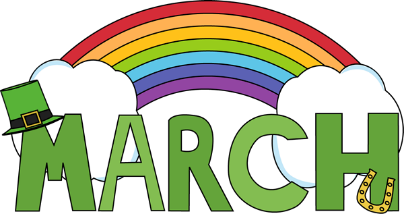 ~March 2019~IAR:Third and fourth grade students will take IAR (Illinois Assessment of Readiness) in April.  There will be two sessions of ELA and three session of Math.  Students will receive accommodations as stated in their IEP.Annual Reviews:If your child has an Annual Review between now and the end of the school year, please be on the lookout for an invite.  If your child is a current fourth grader, then a representative from Hilda Walker will be invited to answer any questions about fifth grade. ESY:Extended School Year will be discussed at your child’s Annual Review. Students showing regression and/or not meeting over 50% of their IEP objectives will be considered for ESY.  ESY supports include: Speech/ Language, Reading Program, Instructional (Reading and Math), and Social Skills group.Summer Practice:Please let me know if you would like me to provide summer practice for your child.  Feel free to write me a note on A Peek at My Week or e-mail me if interested.Hilda Walker Step-Up Day:Current fourth graders will go to Hilda Walker in May to tour the school.  More information will be sent home from your child’s fourth grade teacher. I am so proud of all of them, but please know how much they will be missed by me . Communication:Blue Folder:  Please keep your child’s blue resource folder in their backpack.  Please use this is another means of home/ school communication.  A Peek at My Week: Please review this weekly, sign, and return to me.E-mail (best way to reach me): kmecher@summithill.orgSchool Phone: 815-464-2034Practice Ideas for Home: Check my Teacher Page for websites and home practice ideas.Read or listen to story every night (stories from class, library books, books from home, on-line stories, non-fiction selections- such as magazines).  Goal: 20 minutes per night .Writing Practice: Spelling Words and Sentences; Journal WritingFundations Home Support Packets (if applicable for your child)Sight Word Practice (reading, spelling, and writing)Math: basic facts; problem solving; time; moneyIf you are interested, I’m more than happy to assist you with additional practice ideas specific to your child.Websites: X-tra Math, Prodigy, Turtle Diaries, Starfall, abcya.com Web Page:1.	Go to www.summithill.org2.	Go to “Dr. Julian Rogus”3.	Go to “Teacher Pages”4.	Go to “Mrs. Mecher”Thank you for all you do for your child.  Please know that I am here to help your child and support you with any questions, comments, or concerns.Thank you,Mrs. Katie Mecher